Vielen Dank, auch im Namen der Studierenden, für Deinen tollen Workshop an der Wiener Musikuni. Wir sind alle voll motiviert. Mit meinen Studierenden hab ich heute schon wieder Blätter korrigiert.Vielen Dank für alles. Bei jedem Blatt, dass ich schleife, denke ich an Dich. Das ist doch schön. Auf Deiner Website war ich auch, um mir die Alfred Prinz Seiten anzusehen. Danke für das Zugänglich-Machen dieser wunderbaren Dokumente. Liebe Grüße aus WienWolfgang Kornberger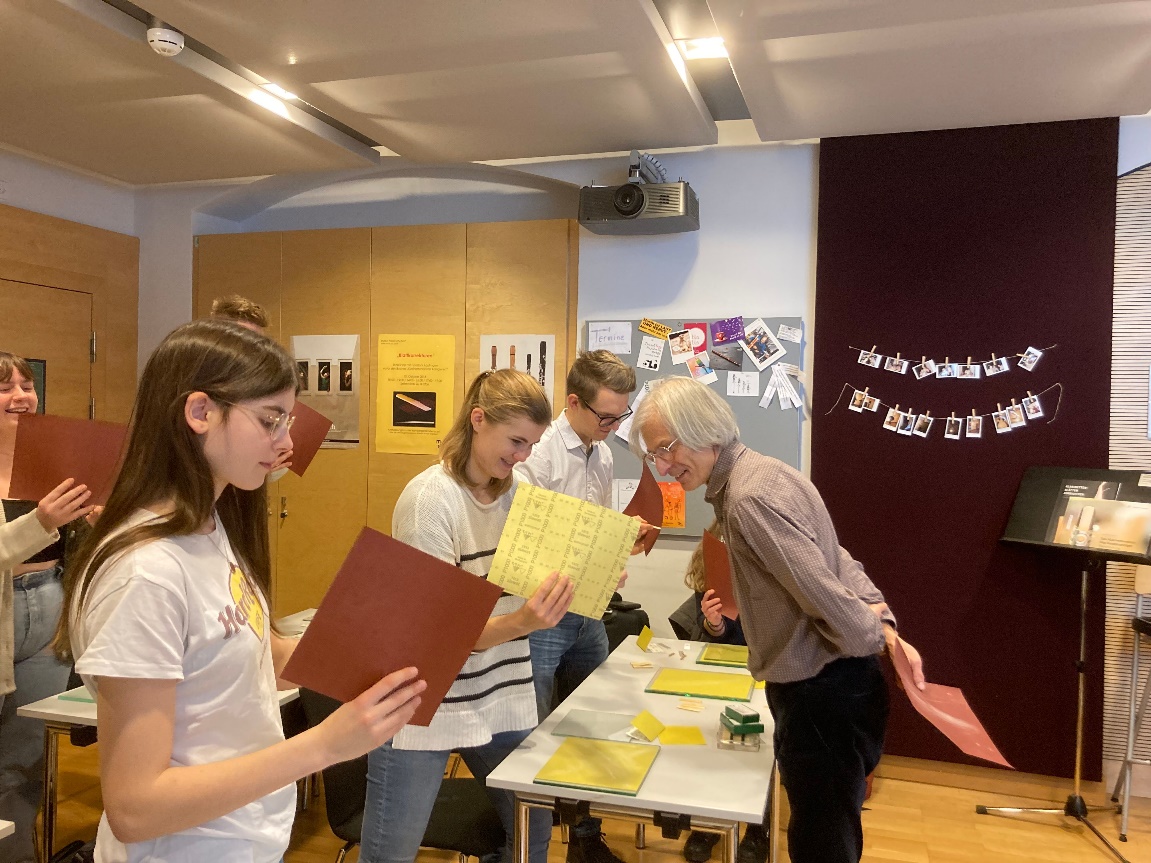 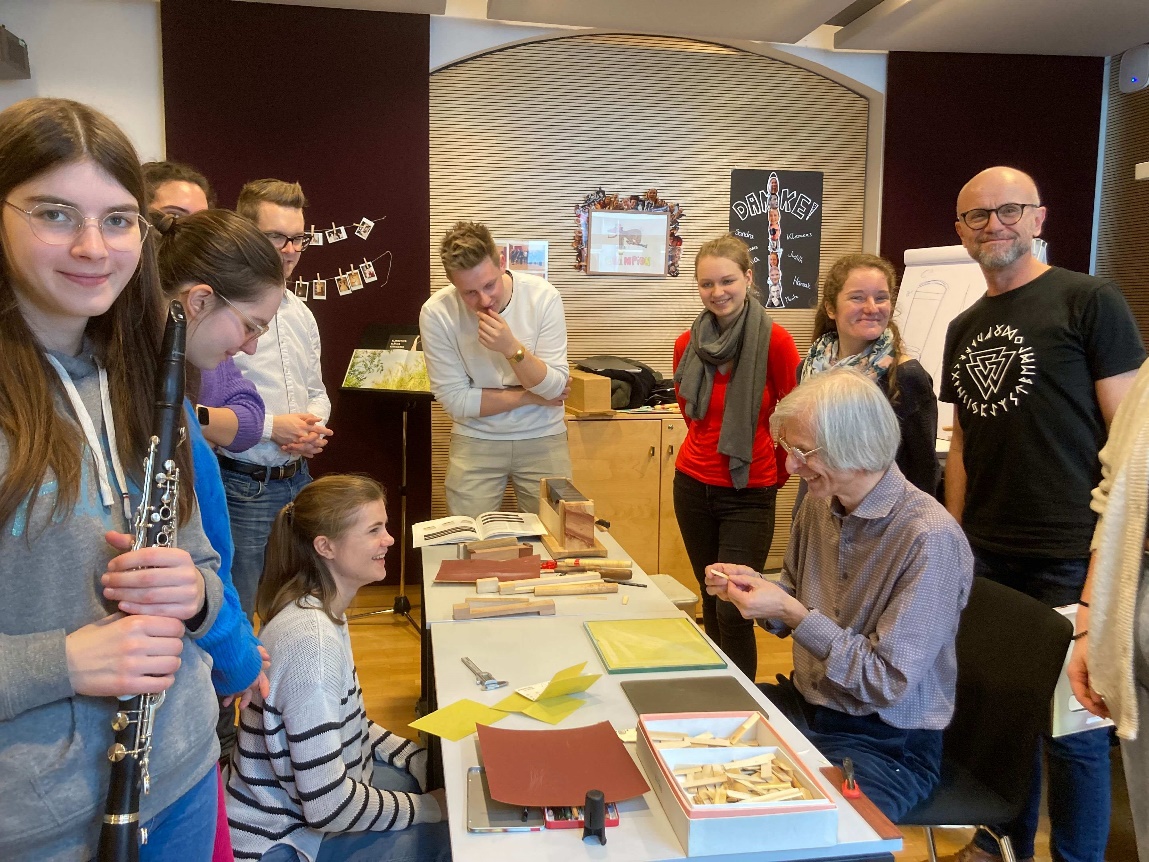 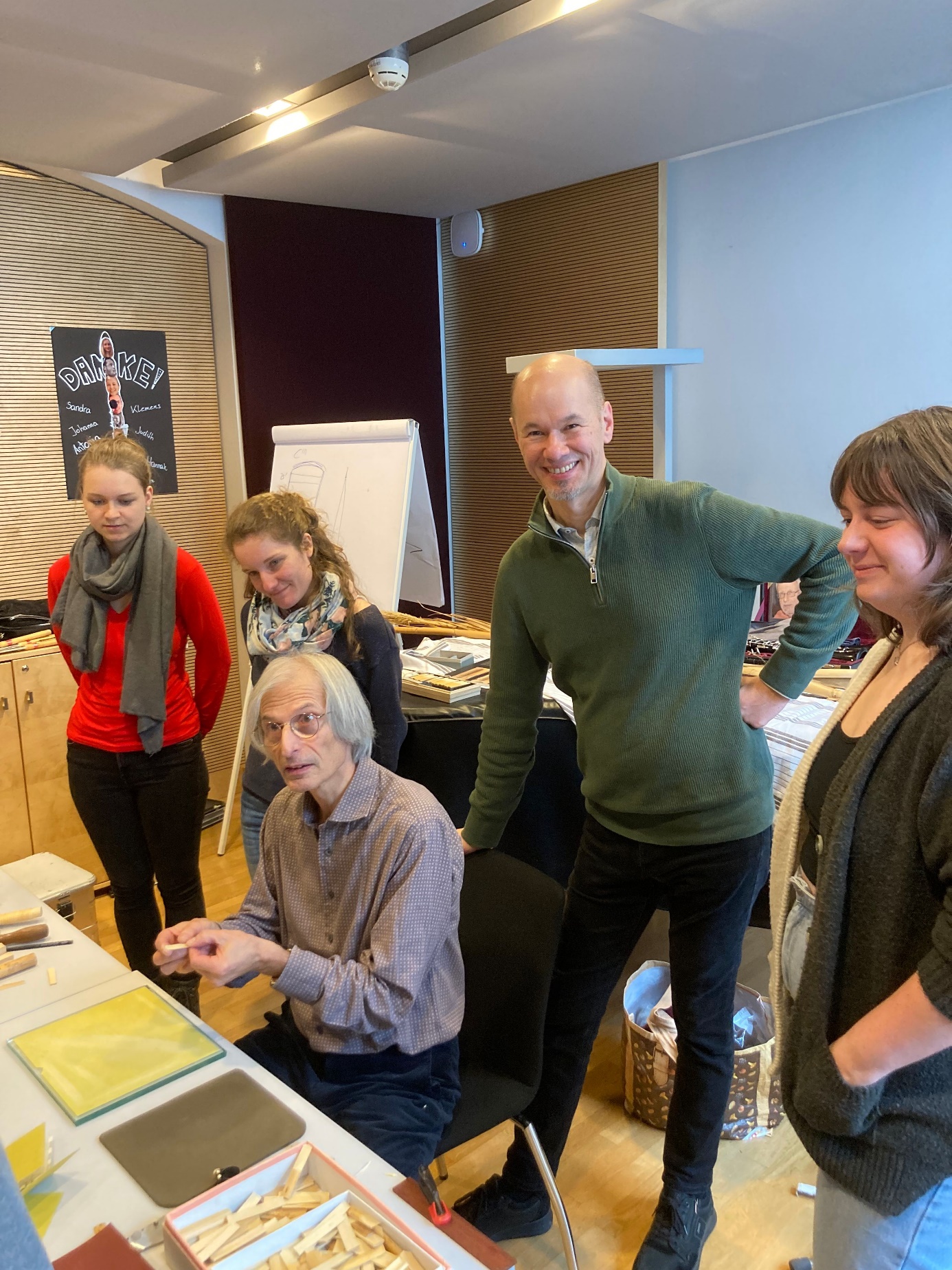 